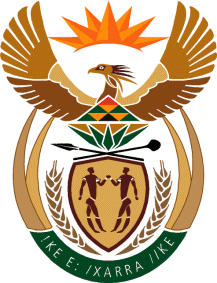 MINISTRY OF COMMUNICATIONS
REPUBLIC OF SOUTH AFRICAPrivate Bag X 745, Pretoria, 0001, Tel: +27 12 473 0164   Fax: +27 12 473 0585Tshedimosetso House 1035 Francis Baard Street, Tshedimosetso House, Pretoria, 1000NATIONAL ASSEMBLYQUESTION FOR WRITTEN REPLY QUESTION NO: 383			 				Ms P T van Damme (DA) to ask the Minister of Telecommunications, Postal Services and Communications:(a) What digital projects are rolled out on community media, (b) on what date were the projects rolled out, (c) in which provinces were the projects rolled out and (d) at what cost were the projects rolled out?	NW407EREPLYI have been advised by the Department of Communications as follows:The Media Development and Diversity Agency (MDDA) has provided funds for websites for its print and broadcast projects through supporting the rollout of two digital news projects, as follows:_____________________________Ms. Stella Ndabeni-Abrahams, MPMinister Date: 08/03/2019Name of digital projectDate project rolled out (funded)Province in which project rolled outCost at which the projects were rolled out (MDDA funding)Joburg Post Online2016/2017GautengR 825,200.00Kleva Nkeva Online www.clevankeva.co.za2017/2018Eastern CapeR 935,979.00